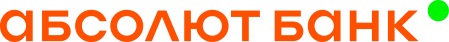 Заявление	Подтверждаю, что постоянно (преимущественно) проживаю по адресу: 	В настоящее время фактически проживаю по адресу: «___»____________ 20___г.______________________/__________________отПредседателю ПравленияАКБ «Абсолют Банк» (ПАО)(ФИО Клиента)